ЗАЯВКАна участь у роботі Всеукраїнської науково-практичної конференції «Актуальні питання економіки в забезпеченні цілей сталого розвитку»,  присвячена 65-річчю кафедри економіки підприємства ім. проф. І.Н. Романенка Національного університету біоресурсів і природокористування УкраїниУчасники з інших міст самостійно бронюють місця в готелях м. Києва. Найближчі готелі: Готель НУБіП України,  вул. Генерала Родимцева, 1-а, 03041, м. Київ, ном. тел. 527 87 30, 527 83 00Готель «Голосіївський», проспект Голосіївський, 93, ном. тел.  044 455 74 22; 044 259 76 72; 067245 39 43Готель «Мир», проспект Голосіївський, 70, ном. тел. 044 520 26 09. Платіжні реквізити:Переведення коштів здійснювати у відділеннях та через термінали самообслуговування ПАТ КБ «Приватбанк» на платіжну картку за номером: 5168757368191575. Одержувач: Гуцул Т.А. У призначенні платежу вказати «Оплата тез ПІБ автора», а також поставити позначку «сплатити комісію».      АДРЕСА ОРГКОМІТЕТУ65082, Україна, м. Київ,вул. Героїв Оборони,11корпус 10, к. 514Національний університет біоресурсів і природокористування УкраїниКафедра економіки підприємства ім. проф. І.Н. Романенка067-788 -88-53067 -700-01-05Ел. адреса: confer_econ@ukr.netДля довідок:Відповідальний секретар, доцент кафедри економіки підприємстваім. проф. І.Н. РоманенкаТомашевська Ольга Анатоліївна067-788-88-53доцент кафедри економіки підприємства ім. проф. І.Н. РоманенкаСтепасюк Людмила Михайлівна067 -700-01-05Робочі мови конференції:   українська,  англійська.Для участі в роботі конференції необхідно до 15.09.2019 р. надіслати електронною поштою на адресу  confer_econ@ukr.netзаявку на участь;тези доповіді (2 повні сторінки) – електронний варіант;копію квитанції про оплату. Реквізити на сплату організаційного внеску будуть надіслані після розгляду та затвердження тез до друкуВартість  участі у конференції -  150 грн.Назви файлів повинні бути підписані відповідно до прізвища учасника, наприклад, Ivanov_tezy; Ivanov_zayavka; Ivanov_oplata.Важлива інформація! Тези не підлягають додатковому редагуванню і будуть опубліковані в авторській редакції. Відповідальність за наукову обґрунтованість та достовірність інформації несуть автори. Тези,  що не відповідають вимогам, або надіслані пізніше встановленого терміну, не розглядаються.МІНІСТЕРСТВО ОСВІТИ І НАУКИ УКРАЇНИНаціональний університет біоресурсів і природокористування УкраїниКафедра економіки підприємства ім. проф. І.Н. РоманенкаІнститут сталого розвитку Західного наукового центруНАН і МОН України,  м. ЛьвівННЦ «Інститут аграрної економіки», м. КиївНаціональний університет «Києво-Могилянська академія», м. КиївДУ «Інститут економіки та прогнозування НАН України», м. КиївКиївський національний університет ім. Тараса Шевченка, м. Київ;Харківський національний технічний університет сільського господарства ім. П. Василенка, м. Харків;Кам’янець-Подільський національний університетімені І. Огієнка, м. Кам’янець-Подільський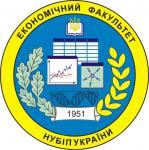 Всеукраїнська науково-практичнаконференція«Актуальні питання економікив забезпеченні цілей сталого розвитку»,присвячена 65-річчю кафедриекономіки підприємстваім. проф. І.Н. Романенка Національного університету біоресурсів  і природокористування України4 жовтня 2019 р.м. КиївШановні колеги!Запрошуємо Вас взяти участь у роботі Всеукраїнської науково-практичної конференції «Актуальні питання економіки в забезпеченні цілей сталого розвитку»,  присвяченій 65-річчю кафедри економіки підприємства ім. проф. І.Н. Романенка, яка відбудеться 4 жовтня 2019 р. у НУБіП України  за адресою: м. Київ, вул. Героїв Оборони, 13, 10-й навчальний корпус, ауд. 228. Тематичні напрями конференції:1. Економіка та управління національним господарством.2.  Проблеми підвищення якості продукції та конкурентоспроможності підприємства.3. Інноваційно-інвестиційні аспекти розвитку підприємства в сучасних умовах.4.  Стратегія розвитку підприємства.5. Планування та контроль на підприємстві в сучасних      умовах.6.  Сучасні технології управління на підприємстві.7.  Математико-статистичні методи й моделі в управлінні  підприємством.8. Економічні проблеми зовнішнього середовища підприємства.9.  Бухгалтерський облік, аналіз та аудит.10.  Гроші, фінанси і кредит.11. Економіко-правові аспекти в забезпеченні цілей сталого розвитку. 12. Транспортні технології у вирішенні актуальних питань економіки. 13. Агробізнес, економіка та організація агропромислового виробництва. 14. Інформаційні технології, автоматизація та цифровізація  економіки.15. Економіка природокористування й охорона навколишнього середовища.16. Проблеми й перспективи економічного розвитку України в сучасних умовах євроінтеграції.17. Збалансований розвиток економіки України: соціально-правовий, екологічний та інші аспекти. Електронний варіант збірника буде надісланий авторам на вказану в заявці електронну адресу, а також буде розміщений на сайті кафедри.ОРГАНІЗАЦІЙНИЙ КОМІТЕТ КОНФЕРЕНЦІЇКваша С.М. – проректор з навчальної і виховної роботи Національного університету біоресурсів і природокористування України, голова оргкомітету;Діброва А.Д. – декан економічного факультету Національного університету біоресурсів і природокористування України, співголова оргкомітету;Рогач С.М. – завідувач кафедри економіки підприємства ім. проф. І.Н. Романенка Національного університету біоресурсів і природокористування України;Гринів Л.С. – директор Інституту сталого розвитку Західного наукового центру НАН і МОН України, м. Львів;Пугачов М.І. – заступник директора з наукової роботи ННЦ «Інститут аграрної економіки», м. Київ;Гуменна О.В. – декан факультету економічних наук Національного університету «Києво-Могилянська академія», м. Київ; Попова О.Л.  – головний науковий співробітник відділу економіки і політики аграрних перетворень ДУ «Інститут економіки та прогнозування НАН України», м. Київ;Филюк Г.М. − завідувач кафедри економіки підприємства Київського національного університету ім. Тараса Шевченка, м. Київ;Онєгіна В.М. − завідувач кафедри економіки та маркетингу Харківського національного технічного університету сільського господарства ім. П. Василенка, м. Харків;Мазур Н.А. – професор кафедри економіки підприємства Камянець-Подільського національного університету імені І. Огієнка, м. Камянець-Подільський;Томашевська О.А. – доцент кафедри економіки підприємства ім. проф. І.Н. Романенка Національного університету біоресурсів і природокористування України, відповідальний секретар.ВИМОГИ ДО ОФОРМЛЕННЯ ТЕЗ:Текст: у текстовому редакторі Word версії 6.0 і вище (у форматі *.doc) через 1 інтервал. Обсяг: до 2 повних сторінок формату А4. Шрифт: Times New Roman, 14 кегля. Поля: з усіх боків – . Абзацний відступ  зліва – 1,25.Рисунки, діаграми, таблиці будуються з використанням чорно-білої гами. Використання кольору і фону не допускається. Усі рисунки й таблиці повинні бути названі. Для назв таблиць, підпису рисунків використовувати шрифт Times New Roman, 14 рt, жирний. Усі рисунки повинні бути згруповані як єдиний об’єкт. Використання сканованих об’єктів не допускається. Формули слід друкувати за допомогою редактора  формул Microsoft Equation, центрувати й нумерувати в круглих дужках з рівнянням номера на праве поле.Література повинна бути оформлена за діючим ДСТУ 8203:2015. Використані джерела мають бути пронумеровані відповідно до порядку цитування їх за текстом у квадратних дужках, наприклад, (автор/-ри,/рік).Розміщення: у верхньому правому куті (від поля) напівжирним шрифтом прізвище та ініціали авторів (не більше 2), нижче звичайним шрифтом науковий ступінь, наукове звання, нижче установа. Нижче через 1 інтервал великими літерами напівжирним шрифтом – назва. Далі через 1 інтервал з нового рядка – основний текст. Зразок оформлення тез доповіді:Іванов І.І. к.е.н., доцент Національний університет біоресурсів і природокористування України СУЧАСНІ АСПЕКТИ ЕФЕКТИВНОГО ФУНКЦІОНУВАННЯ АГРАРНИХ ПІДПРИЄМСТВ  [текст]Література. Список літератури оформлюється за вимогами ДСТУ 8302:2015.Прізвище Ім'яПо батьковіНауковий ступіньВчене званняУстановаПосадаНазва доповідіФорма участі:□  очна Форма участі:□ дистанційна Е-mail:Телефон